Ms. Elizabeth Giffordegifford@lisaacademy.orgegifford.weebly.com Civics & PAP Civics SyllabusTexts:  Civics Today:  Citizenship, Economics, & You Course Description:  ​Civics is defined as "the study of the rights and duties of citizenship".  As American citizens, we have the opportunity to participate in a democratic government.  This semester, we will learn what it means to be a citizen of the United States and how we can play a role in our government.  By the end of the semester, my goal is that we all understand the importance of our government and the freedoms that it entails.  I hope that every student will take an interest in our government and strive to become active citizens in their community.Required Supplies:Binder (preferably 2 in)1 package of divider tabs for binderLoose leaf paper (no spiral notebooks)Black/blue pensHighlightersPost it tabsTopics of Study:The Foundation of American CitizenshipThe National GovernmentPolitical Parties & Interest GroupsState & Local GovernmentsThe American Legal SystemEconomicsCourse Methods of Assessment:Students are primarily assessed through chapter exams and reading quizzes. Chapter exams consist of multiple choice, identify, open response questions and essay. Daily quizzes will relate to assigned text and/or assigned primary source documents. Students are also required to complete DBQs, compare and contrast, argumentative, persuasive, and change over time essays. Students will also take a mid-term and final exam. All assignments/exams will be assessed promptly and placed on database for student/parent grade evaluation.  Students will receive these assignments and due dates with proficient time to complete and return when due.  I will use remind, google classroom, and our database to ensure students and parents are aware of all assignments/exams.  See my late assignment policy below for additional information.  Students will also be expected to:  Read articles and documents in order to analyze and better understand United States history.Construct and analyze maps in order to develop and strengthen geography skills. Perform research skills needed for college classes. Write essays in order to develop proficiency and fluency as a skill.Present information to classmates to demonstrate knowledge of topics covered.  Teaching Strategies:Teaching strategies for this course include lecture through power point presentations, student based presentations, document/photo/cartoon analysis, and student led discussion. There is also an emphasis on independent reading and analysis of text and primary source materials, both written and visual. Students are provided a study guide prior to each chapter.Class Policies & Procedures:Come into class prepared.  This requires you have all your supplies, book, and any homework assigned that is due. Be in your seat with your binder and book on desk before the tardy bell rings.  Do not ask to leave the room (bathroom, nurse, locker, et…) once you enter the classroom unless it is an emergency and you have teacher approval.  Please be respectful of your classmates and their educational journey.  This requires respect across the board while in the classroom.  Disrespectful behavior towards a student or teacher is not tolerated.  I expect each and every student to come to class ready to open their minds and give 100% effort daily.  As I was taught, “If you are going to do something, do it right!”  Please do not hi-light or write in the textbooks.  No sleeping or personal grooming in class.  Please handle this before or after class. All school rules in the student handbook will be applied in our classroom.  Other Information:You must read and understand the assigned material in order to succeed in this class.Complete sentences and paragraphs are expected on written responses. Productive, Mature class discussion is required. Be prepared for reading quizzes! Don’t forget to sign up for Remind!!Instructions are provided below… PAP Civics						Civics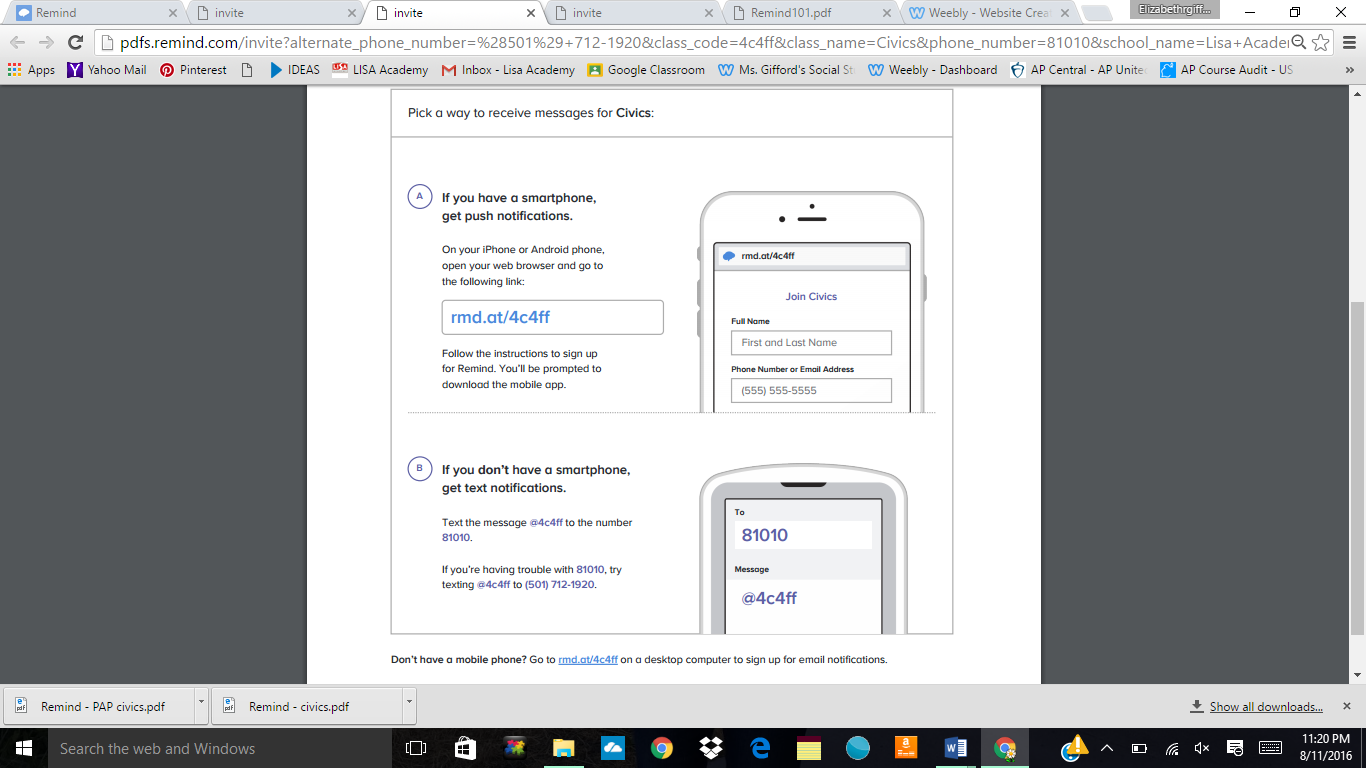 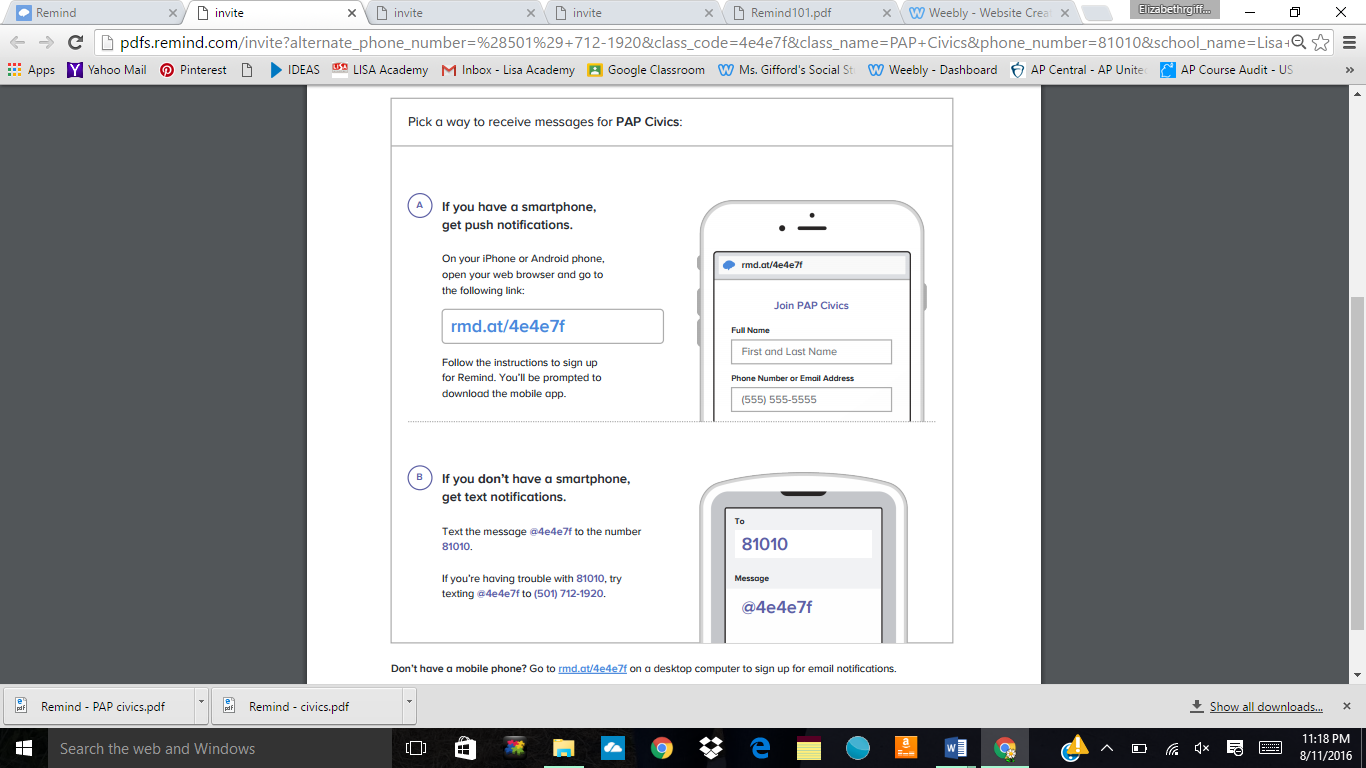 